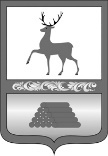 АДМИНИСТРАЦИЯ ГОРОДСКОГО ОКРУГА СЕМЕНОВСКИЙНИЖЕГОРОДСКОЙ ОБЛАСТИПОСТАНОВЛЕНИЯО повышении финансовой грамотности населения городского округа Семеновский Нижегородской области В целях реализации Стратегии повышения финансовой грамотности в Российской Федерации на 2017 - 2023 годы, утвержденной распоряжением Правительства Российской Федерации от 25.09.2017 № 2039-р, соответствии с распоряжением Правительства Нижегородской области от 31.10.2019 № 1155-р «О повышении финансовой грамотности населения Нижегородской области», администрация городского округа Семеновский постановляет:1. Утвердить прилагаемый план мероприятий по повышению финансовой грамотности населения городского округа Семеновский Нижегородской области.2. Общему отделу администрации городского округа Семеновский        (Храмова И.В.) обеспечить размещение настоящего постановления на официальном сайте администрации городского округа Семеновский. 3. Контроль за исполнением настоящего постановления возложить на начальника финансового управления администрации городского округа Семеновский Е.В. Рыбакову.Глава местного самоуправления городского округа Семеновский 	А.Г. ПесковУТВЕРЖДЕНпостановлением администрации			городского округа СеменовскийНижегородской областиот 25.03.2022 № 608 ПЛАНМЕРОПРИЯТИЙ ПО ПОВЫШЕНИЮ УРОВНЯ ФИНАНСОВОЙ ГРАМОТНОСТИ НАСЕЛЕНИЯ ГОРОДСКОГО ОКРУГА СЕМЕНОВСКИЙ НИЖЕГОРОДСКОЙ ОБЛАСТИ25.03.2022№608№ п/пМероприятиеОтветственный исполнительСрокиФинансирование мероприятияРезультаты1234561. Мероприятия по повышению финансовой грамотности в образовательных организациях1. Мероприятия по повышению финансовой грамотности в образовательных организациях1. Мероприятия по повышению финансовой грамотности в образовательных организациях1. Мероприятия по повышению финансовой грамотности в образовательных организациях1. Мероприятия по повышению финансовой грамотности в образовательных организациях1. Мероприятия по повышению финансовой грамотности в образовательных организациях1.1.Внедрение курса «Основы финансовой грамотности»Управление образования администрации городского округа Семеновский, общеобразовательные организации 2021 - 2023Муниципальное заданиеРеализация образовательной программы1.2.Разработка конкурсных заданий для проведения тематических олимпиад по финансовой грамотностиУправление образования администрации городского округа Семеновский, Филиал ПАО «Сбербанк России» Волго-Вятский банк (по согласованию)2021 - 2023Муниципальное заданиеКонкурсные задания1.3.Проведение дней финансовой грамотности в общеобразовательных организациях (всероссийские тематические уроки в рамках календаря образовательных событий)Управление образования администрации городского округа Семеновский2021 - 2023Не требуетсяПроведение мероприятий1.4Разработка и реализация дополнительных общеобразовательных программ по вопросам финансовой грамотности и основам предпринимательстваОбщеобразовательные организации Филиал ПАО «Сбербанк России» Волго-Вятский банк (по согласованию)2021 - 2023Не требуетсяОбразовательные программы, мастер-класс1.5.Повышение квалификации педагогических работниковГБОУ ДПО «Нижегородский институт развития образования» (по согласованию),Филиал ПАО «Сбербанк России» Волго-Вятский банк (по согласованию)2021 - 2023Муниципальное заданиеПрограмма повышения квалификации1.6Организация тематических олимпиад для обучающихся общеобразовательных организацийУправление образования администрации городского округа Семеновский,Филиал ПАО «Сбербанк России» Волго-Вятский банк (по согласованию), общеобразовательные организации На постоянной основеНе требуетсяПоложение о проведении тематической олимпиады2. Информационное сопровождение по повышению финансовой грамотности2. Информационное сопровождение по повышению финансовой грамотности2. Информационное сопровождение по повышению финансовой грамотности2. Информационное сопровождение по повышению финансовой грамотности2. Информационное сопровождение по повышению финансовой грамотности2. Информационное сопровождение по повышению финансовой грамотности2.1.Размещение информационных материалов по повышению уровня финансовой грамотности на официальном сайте администрации городского округа СеменовскийУправление образования администрации городского округа СеменовскийНа постоянной основеНе требуетсяОфициальные интернет-ресурсы2.2.Информационное сопровождение и наполнение официальных сайтов образовательных организаций в части повышения финансовой грамотности обучающихсяОбщеобразовательные организации На постоянной основеНе требуетсяОфициальные интернет-ресурсы2.3.Размещение на портале «Бюджет для граждан» ознакомительных материалов для повышения уровня финансовой грамотности различных групп населенияФинансовое управление администрации городского округа Семеновский Нижегородской областиНа постоянной основеНе требуетсяРазмещение материалов2.4.Проведение анкетирования на знание основ финансовой грамотностиФинансовое управление администрации городского округа Семеновский Нижегородской области2021 - 2023Не требуетсяУровень финансовой грамотности2.5.Публикация материалов для ознакомления с бюджетом городского округа Семеновский Нижегородской области (информационный сборник «Бюджет для граждан»)Финансовое управление администрации городского округа Семеновский Нижегородской областиНа постоянной основеНе требуетсяПубликация материалов2.6.Проведение подготовки, выпуска и распространения информационно-ознакомительных материалов (памятки, буклеты, лифлеты) для повышения уровня финансовой грамотности различных групп населенияФинансовое управление администрации городского округа Семеновский Нижегородской областиНа постоянной основеНе требуетсяИнформационные материалы